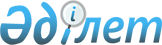 О внесении изменений в постановление акимата района от 26 апреля 2011 года N 106 "Об определении сроков предоставления заявки на включение в список получателей субсидий и оптимальных сроков проведения сева по каждому виду субсидируемых приоритетных сельскохозяйственных культур по Акжарскому району в 2011 году"Постановление акимата Акжарского района Северо-Казахстанской области от 2 июня 2011 года N 145. Зарегистрировано Департаментом юстиции Северо-Казахстанской области 2 июня 2011 года N 13-4-121

      В соответствии со статьей 21 Закона Республики Казахстан «О нормативных правовых актах» от 24 марта 1998 года № 213, подпунктом 5) пункта 1, статьи 31 Закона Республики Казахстан «О местном государственном управлении и самоуправлении в Республике Казахстан» от 23 января 2001 года № 148, акимат района ПОСТАНОВЛЯЕТ:



      1. Внести в постановление акимата района от 26 апреля 2011 года № 106 «Об определении сроков предоставления заявки на включение в список получателей субсидий и оптимальных сроков проведения сева по каждому виду субсидируемых приоритетных сельскохозяйственных культур по Акжарскому району в 2011 году» (зарегистрированное в Реестре государственной регистрации нормативных правовых актов 6 мая 2011 года за № 13-4-120, опубликованное в газете «Акжар хабар» от 7 мая 2011 года № 19, газете «Дала дидары» от 7 мая 2011 года № 19) следующие изменения:

      в приложении к постановлению:

      в строке «Яровая пшеница, среднепоздняя, среднеспелая» в графе «Оптимальные сроки проведения посева с/х культур» в подграфе «ІІ - степная, равнинная, колочно-степная» цифры «30.05» заменить цифрами «02.06», в подграфе «ІІІ - засушливое степная, степная» цифры «31.05» заменить цифрами «03.06»;

      в строке «Яровая пшеница, среднеранняя» в графе «Оптимальные сроки проведения посева с/х культур» в подграфе «ІІ-степная, равнинная, колочно-степная» цифры «03.06» заменить цифрами «06.06», в подграфе «ІІІ - засушливое степная, степная» цифры «05.06» заменить цифрами «08.06».



      2. Настоящее постановление вводится в действие со дня его первого официального опубликования.      И.о. акима района                          З. Молдаганапов
					© 2012. РГП на ПХВ «Институт законодательства и правовой информации Республики Казахстан» Министерства юстиции Республики Казахстан
				